СХЕМА РАЗМЕЩЕНИЯ АВТОМАТИЧЕСКИХ ЭЛЕКТРОМЕХАНИЧЕСКИХШЛАГБАУМОВ И ПАРКОВОЧНЫХ СТОЛБИКОВ по адресу: г. Москва, ул. Преображенский Вал, дом 24, корпуса 1,2,3,4,6Место размещения шлагбаума: г. Москва, ул. Преображенский Вал, дом 24, корпуса 1,2,3,4,6, при въезде на придомовую территорию. 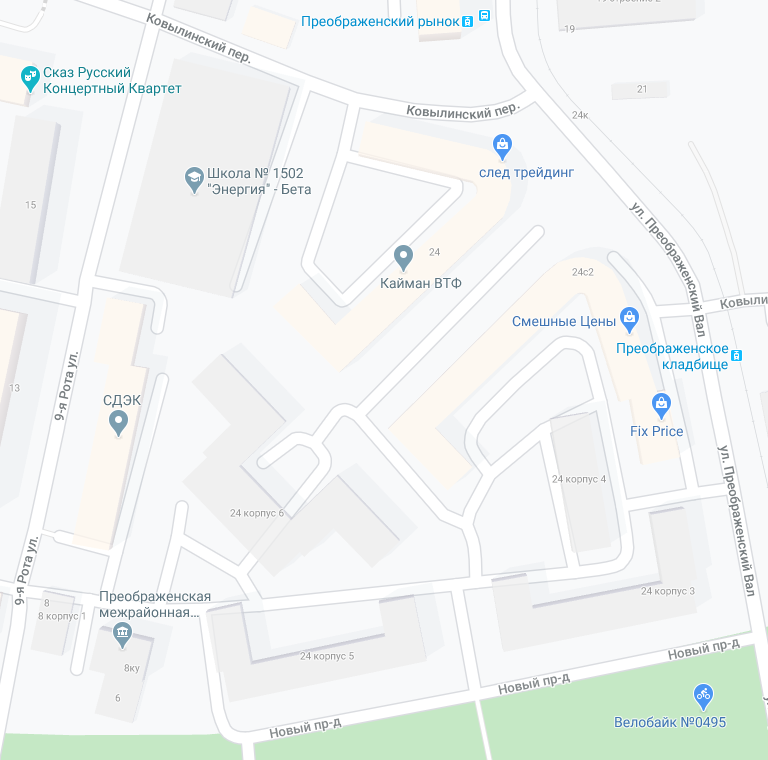      Автоматический электромеханический шлагбаум                    Парковочный столбик